Практичне заняття № 19Тема: Розділові знаки в простому ускладненому реченні. Однорідні члени реченняОпрацювати такі питанняПоняття про однорідні члени речення. Розділові знаки в реченнях з однорідними членами.Однорідні та неоднорідні означення. Сполучники при однорідних членах речення.Координація присудка з однорідними підметами в числі та роді.Узагальнювальні слова і розділові знаки при них.  Засвоїти основні поняття: просте ускладнене речення, однорідні члени речення, неоднорідні означення, єднальні сполучники, протиставні сполучники, розділові сполучники, градаційні сполучники, приєднувальні сполучники, узагальнювальні слова  ЛітератураВерготі Л. Узагальнююче слово при однорідних членах речення (нестандартний урок). Урок української. 2006. № 7. С. 38–39. Дзюбишина-Мельник Н. Я, Лаврінець О. Я., Симонова К. С.,      Ціцюра Л. Ф. Читай і знай!: Довід.-практикум з граматики та стилістики сучасної української мови. 2-ге вид. Київ : Вид. дім «Києво-Могилянська академія, 2008. С. 75–83.Дудик П. С., Прокопчук Л. В. Синтаксис української мови : підручник. Київ : ВЦ «Академія», 2010. С. 190–203. Козачук Г. О. Українська мова. Практикум : навч. посібник. 2-ге вид, переробл. і доповн. Київ : Вища школа, 2008. С. 300–311.Солдатова Л. Однорідні члени речення. Урок української. 2003. № 11–12. С.40–43.  Сучасна українська літературна мова : підручник / за ред.                    М. Я. Плющ. Київ : Вища школа, 1994. С. 336–340.Тоцька Н. Розділові знаки при однорідних членах речення. Урок української. 2008. № 3–4. С. 32–36.Українська без помилок. Говоримо і пишемо правильно. Сучасний довідник з урахуванням останніх змін у правописі і мовленні / укладач О. М. Журенко. Харків : Книжковий клуб «Клуб сімейного дозвілля», 2015. С. 350–353,400–403.Український правопис. 4-е вид., випр. й доп. Київ, 2004. С. 129–132, 142, 144, 146.Фурдуй М. І. Українська мова : практикум : навч. посібник / за ред. В. В. Різуна. 4-те вид., переробл. і доповн. Київ : Либідь, 2011. С. 234–240. Ющук І. П. Практикум з правопису української мови. Київ : Освіта, 2002. С. 195–203. Шульжук К. Ф. Синтаксис української мови : підручник. 2-ге вид., доп. Київ : ВЦ «Академія», 2010. С. 154–162. Виконати вправи й завдання вдома Козачук Г. О. Українська мова : практикум : навч. посібник. 2-ге вид., переробл. і доповн.  Київ : Вища школа, 2008. Вправи 457, 469.Вправа 457. У поданих реченнях знайдіть однорідні члени; визначте, до якого члена речення вони відносяться і якими засобами зв'язку поєднуються. 1. Цей шум дібров, ці кетяги калини, Цей жар шипшин, що полум'ям горить, Ці придніпровські гори і долини Не розлюбить мені, не розлюбить (Дон.). 2. Чи сумно вам, чи радісно читать Оповідання про велику драму? То хочеться над вами заридать, То заспівать з раптового нестяму (Л. Укр.). 3. А поет усе то грає, то щось пише на папері (Л. Укр.). 4. Чужу біду на воді розведу, а своїй і кінця не знайду (Н. те.). 5. Неправдою далеко зайдеш, та назад не вернешся (Н. те.). 6. У кожного з нас є дома або дружина, або діти, або мати, або наречена (Гонч.). 7. До щему у серці, до терпкого солодкого щему Я кохаю Вкраїну, омиту прозорим дощем, її грози весінні, листопади- осінні. Коли сиві дуби вкриті багряним плащем, І ліси, і діброви, і зорі, і роси, І беріз тонконогих розплетені коси, І калини у лузі розсипаний жар, І тополі у полі на широкім роздоллі, Ніби сестри, високі, стрункі, світлочолі, Що, немов обеліски, сягають задумливих хмар (Забаш.). 8. Ми часто робимо дурниці Думками, вчинками, пером; То перебільшуєм дрібниці, То плутаємо зло з добром (Дмитер.). 9. Щасливий той, хто бачив мрію, Але не доторкнувсь її (Павл.). 10. А я дивлюсь на сизий від роси городець, на розпатлані дерева саду, на віхті туману, що плутається між їхніми кронами і землею, на ледьледь окреслені стріхи, прислухаюсь до всього, але чую тільки вранішню журбу роси (Стельм.).Вправа 469. Поставте розділові знаки при узагальнювальних словах та між однорідними членами речення. 1. Хвойні мають велике господарське значення. їх деревина застосовується у будівництві меблевій промисловості тощо іде на виготовлення паперу штучного шовку і т. ін., з неї отримують цінні речовини смоли терпентин бальзам дубильні речовини вітаміни та ін. 2. На території України, де у палеогеновий період хвойні були представлені 22 родами, збереглися представники лише 8 родів а саме тис ялиця (смерека) ялина сосна модрина ялівець сабінус і кедрина, яку останнім часом виділили з роду сосна в самостійний рід (УРЕ). 3. Люди обличчя одежина різноголоса птиця у садках квітки кошики сіно риба овочі дошки вірьовки дьоготь ягоди віники усе двигтить мішається миготить зникає і знов показується проти очей (М. Вовч.). 4. Тихо тепло й скрізь червоно на небі на узгір'ях і на воді (М. Вовч.). 5. Найменший шерхіт луск стебла шум пташиного крила цокання копит все резонувалось тут незвичайно лунко чисто повноголосо (Гонч.).Вибрати з художньої літератури десять прикладів речень, які  ілюстрували б основні, на вашу думку, правила вживання розділових знаків у реченнях із однорідними членами. Завдання для виконання в аудиторії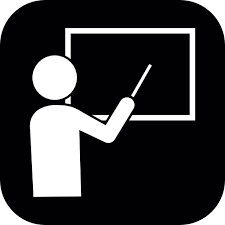 1.У поданих реченнях знайти  однорідні члени, пояснти розділові знаки між ними. 1. Чистий дівочий голос то підносився вгору і, як жайвір, тріпотів крилами у височині, то стрімголов падав униз (О. Донченко). 2. Вирок поетові продиктувала цареві не стільки особиста образа, скільки страх перед ним як перед народним трибуном (З. Тулуб). 3. Був Кропивницький не лише великим знавцем, а й талановитим співаком, виконавцем і популяризатором української пісні (З журн.). 4. Степ яснів, ширився, невтомно розгортав один за одним безмежні сувої і стелив під ноги вершникам то ясні плахти різнобарвного зілля, то зелені смужки жита та пшениці (С. Добро вольський). 5. Павличковій музі притаманна не так ніжність, як пристрасність, не так романтична замріяність, як тверезий реалізм, іноді навіть суворість (З журналу). 6. Чорніє поле, і гай, і гори (Т. Шевченко). 7. А ріка життя все шумить, і піниться, і стогне, і великим напором безконечним несе нові жертви (Г. Хоткевич).2. У поданих реченнях визначити однорідні члени, пояснити, якими засобами вони поєднуються. Поставити розділові знаки між однорідними членами речення, обґрунтувати їх. 1. То там то тут од берега до самого верху гір біліли чистенькі хати то ніби ховаючись од сонця та завірюх попід скелями то потопаючи в долинах у зелених садках. 2. І на людей дуже практичних часом находять хвилини поезії і на їх черству душу часом повіває своїм духом поезія чи з синього неба чи з синього моря чи з зеленого лісу чи з мелодії музики. 3. На ставу ніби плаває маленький острівець з високими старими тополями та осокорами (І. Нечуй-Левицький). 4. Сниться мені поле вечори барвисті береги пахучі рідного Дінця. 5. Перлами росою сонцем далиною вмивається земля. Квітами намистом буйним зелен-листом зацвітуть поля (В. Сосюра). 6. Червоніє круглолиций горить а не сяє. 7. І блідий місяць на ту пору із хмари де-де виглядав, неначе човен в синім морі, то виринав то потопав. 8. Заснули думи, серце спить. І все заснуло. І не знаю, чи я живу чи доживаю чи так по світу волочусь, бо вже й не плачу й не сміюсь. 9. Оживуть степи озера і не верстовії а вольнії широкії скрізь шляхи святії простеляться (Т. Шевченко). 10. Над тихим сном мого малого сина Над плетивом думок моїх і мрій Пливла тривога, ніби всесвіт, сива, гойдаючись на гребенях надій  (В. Симоненко). 11. Прокинувся чоловік ні світ ні зоря (Ю. Збанацький).12. Вже сонце котилось до темного бору і в теплім промінні купало і ярі лани і веселую гору (Леся Українка). 13. Десна, як завжди, була неповторна. Вона завжди і прекрасна і велична і щедра (Ю. Збанацький). 14. Був то молодий безвусий парубок міцно збудований у високій сивій кучмі короткій чугаїнці із довгим ціпком. 15. Ти кидаєш у моє серце, як до власного сховку, свої страждання і свої болі розбиті надії і свій розпач (М. Коцюбинський). 16. Павличковій музі притаманна не так ніжність як пристрасність не так романтична замріяність як тверезий реалізм іноді навіть суворість (з журн.). 3. Знайти однорідні та неоднорідні означення. Поставити між ними, де треба,  розділові знаки, відповідь обґрунтувати.1. Знов настає прозора спіла осінь (А. Малишко). 2. Густі кучеряві верби переплелися з гіллям розлогих осокорів. 3. У млині стояв теплий приємно-солодкуватий дух свіжої кукурудзяної муки. 4. Холодний різкий північний вітер немилосердно бив в обличчя. 5. Гіллястий волоський горіх розкинув густу тінь. 6. Бліде втомлене море хлюпало в берег (М. Коцюбинський).        7. Жайворонок купався у свіжому ранковому повітрі (В. Собко). 8. Стояла темна осіння ніч над сонною землею. 9. З другої хати доносилася сумна журлива пісня. 10. Займався пишний серпневий ранок. 11. Чорна непроглядна темнота стояла кругом. 12. Рання літня зоря загорялася рожевим світом (П. Мирний). 13. Високий чистий дзвін коси передвіщав мені радість і втіху – косовицю. Я пам’ятаю його з самого малечку (О. Довженко). 14. Лукаш – дуже молодий хлопець гарний чорнобривий стрункий. 15. Ніч темна людей всіх потомлених вкрила під чорні широкії крила. 16. Була весна весела щедра мила, промінням грала, сипала квітки (Леся Українка). 17. Подме злий колючий вітер, здійметься вгору темна хмара (С. Журахович).4. Прочитати речення. Пояснити розділові знаки при узагальнювальних словах і між однорідними членами речення.1.Ми любимо весну, зелену, чудесну, грімницю у тучі, і дощик співучий, і луки широкі, і ріки глибокі, і поле веселе, і рідні оселі, і цвіт у маю – всю землю свою. 2. Ми садили ліс у полі: і дубочки, і тополі, і осику, і ліщину, і червону горобину (М. Стельмах). 3. Був гарний літній день, і все навколишнє здавалося прекрасним: сад, город, соняшники й мак, і ниви за городом.          4. Чарівний світ пливе переді мною: сині води, білі піски, хати на високих берегах (О. Довженко). 5. Краса в лісі влітку, скільки пташиного дзвону-передзвоу! Та всі голоси: і зяблика, і вівсянки, і зеленушки, і навіть одуда – заглушувало кування зозулі (О. Донченко). 6. Найменший шерхіт, луск стебла, шум пташиного крила, цокання копит – усе резонувало ся тут надзвичайно лунко, чисто, повноголосо (О. Гончар). 7. Все тонуло в синюватій прозорій імлі: і далекі села Правобережжя, і золотаві скирти поза темними лісосмугами, і лобрівецька гряда – біласта від капусти, червоняста від помідорів (О. Сизоненко). 8. Надворі було видно, як удень, було видно все: дерево в садку, усі верби, кожну гіллячку, кожний збляклий жовтий листок (І. Нечуй-Левицький). 9. На річці, у лісі, на полі – усюди німа тиша (П. Мирний). 10. Картина Рєпіна чарувала всім: і задумом – показати запорожців людьми, яким Чорне море по коліна, і виконанням – це шедевр світового живопису, і принципами творення (М. Безхутрий). 11. А я ішов і прислухався до ніжних струн, що навкруги бриніли: в траві, в мені, над лісом (О. Олесь).5. Поставити розділові знаки при узагальнювальних словах та між однорідними членами речення.1. Ах, як всього багато неба сонця веселої зелені (М. Коцюбинський). 2. Усе в чеканні спілі краплі рос земля і місяць вишні і тополі (Б. Олійник). 3. І на тім рушничкові оживе все знайоме до болю і дитинство й розлука й твоя материнська любов (А. Малишко). 4. На простому, батьком змайстрованому столі їх чекає і святий хліб і картопля і варена кукурудза і голубці               (М. Стельмах). 5. Мільярди літ, многотрудно й невтомно, творився цей світ, щоби врешті-решт все в ньому було неповторне схід і захід сонця припливи і відливи океанів, цвітіння бузку й дозрівання яблук кування зозулі й тривожне трублення вовка безпричинний плач немовляти й очі коханої безоглядний хміль молодості й розважливе всерозуміння старості холодна білінь січня й зелений бунт травня багатозначна тайна народження й однозначна прямолінійність смерті все неповторне і єдине навіть у циклічній прямолінійності своїй (Д. Яворницький). 6. Ураз усе покращало біля мене і ясени з блакитними тінями і зеленим шумом і нагорблена клуня з чотирма вітрилами і скрипливі ворота, од яких піде в щось гарне моя дорога, і маківки, що бринять на городі, і навіть ледачі гарбузи, що повдягали різнобарвні сорочки та й, лежачи, вихваляються ними (М. Стельмах).             7. Калина під вікном рідної оселі тополя на околиці села лелече гніздо на клуні жебонлива криничка при перехресті доріг боброва гатка в тихоплинній заплаві терпкий запах лісової конвалії  усе обрії нашого дитинства наш духовний світ, з яким ми вирушали чи маємо вирушати в життя                     (В. Скуратівський).Які члени речення називаються однорідними?Яким способом зв’язку поєднуються між собою однорідні члени речення?Які члени речення можуть бути однорідними?Як розрізнити однорідні й неоднорідні означення?Які означення є однорідними? Навести приклади.Назвати випадки неоднорідності означень. Навести приклади. Коли між однорідними членами речення ставиться кома? Крапка з комою?Які слова називаються узагальнювальними?Слова яких частин мови можуть виконувати роль узагальнювального слова? Навести приклади. Що впливає на розстановку пунктуаційних знаків у реченнях із узагальнювальним словом при однорідних членах? Які розділові знаки вживаються при узагальнювальних словах? Від чого залежить координація присудка з однорідними підметами? Сформулюйте правила, наведіть приклади. 